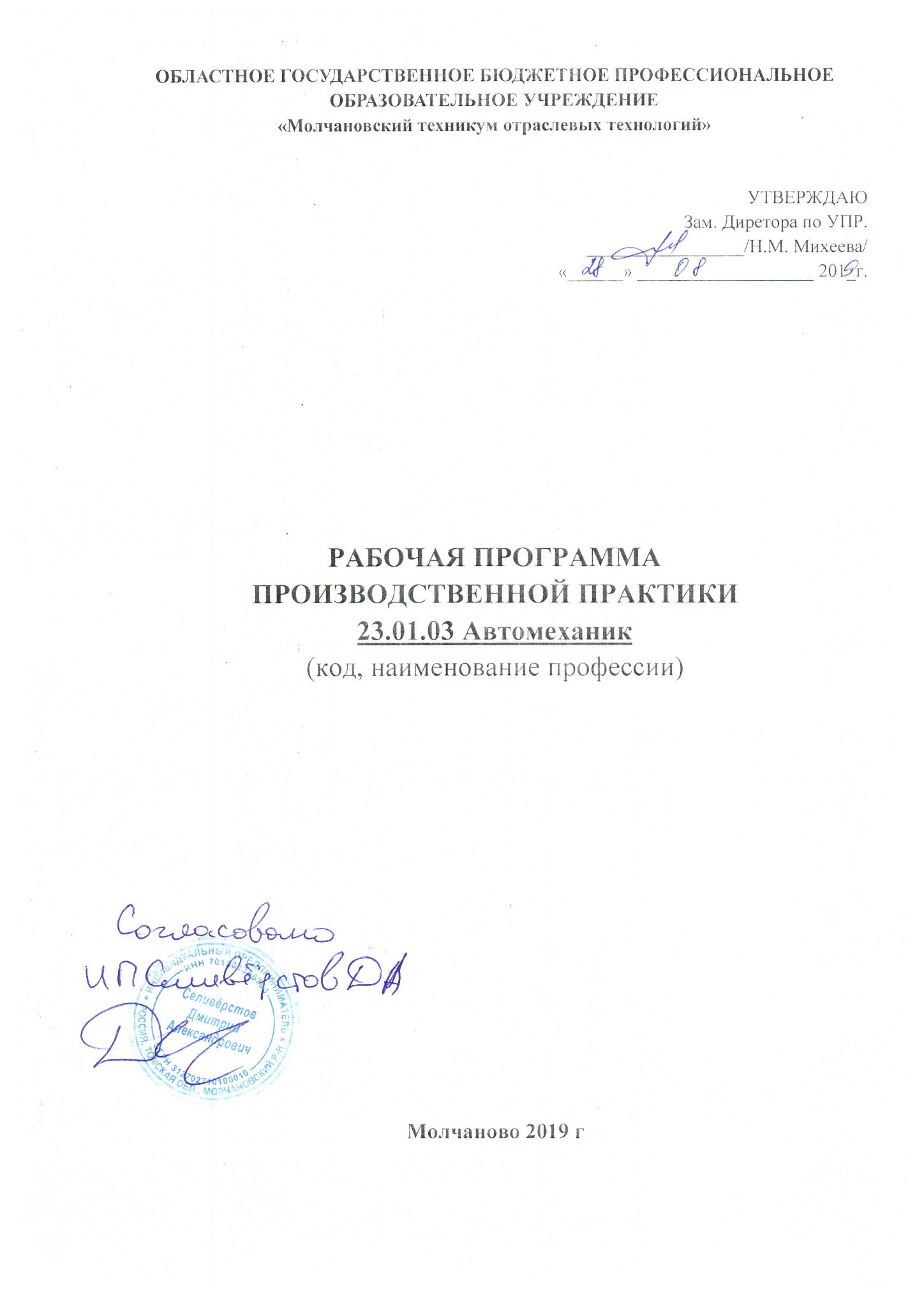 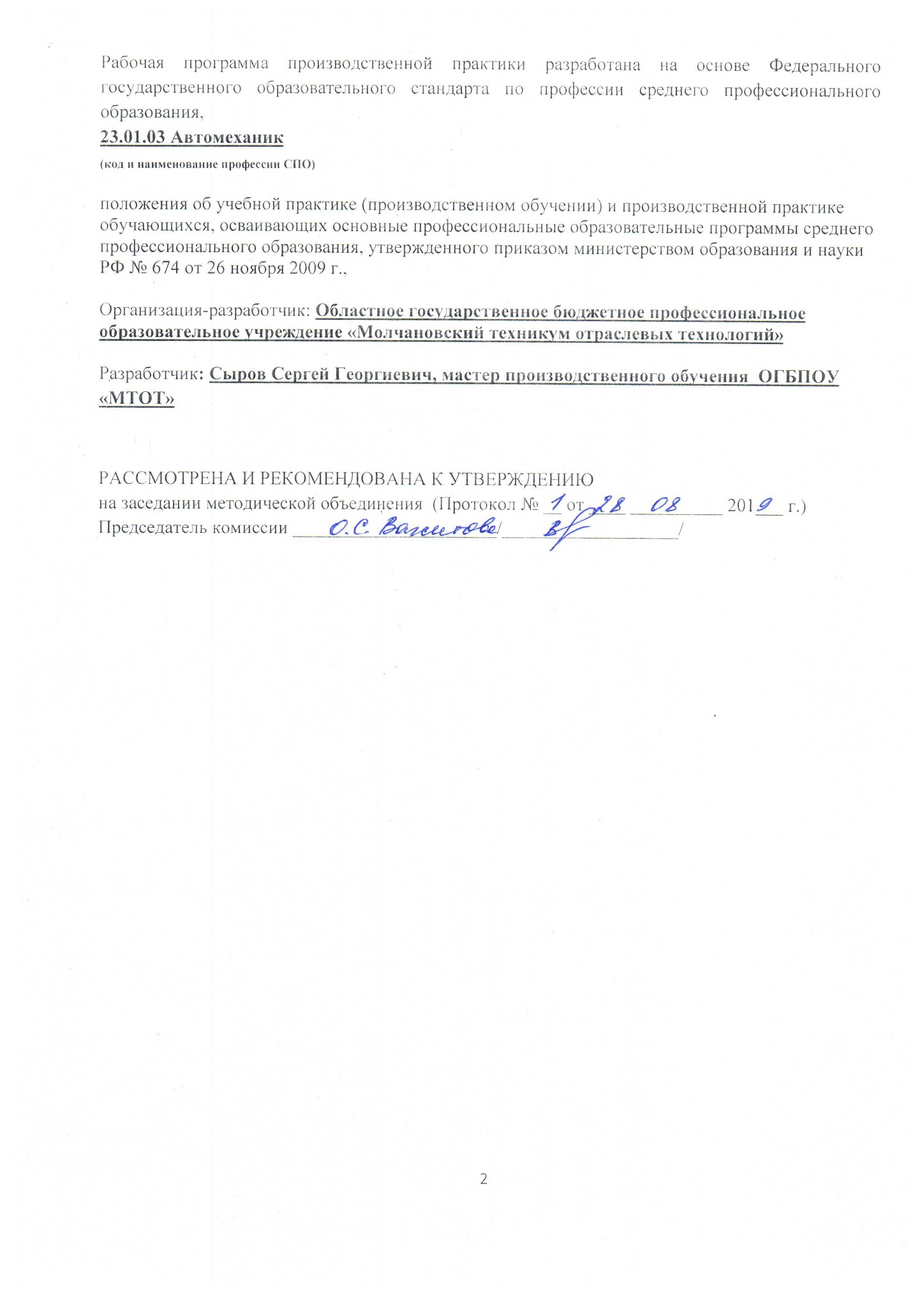 СОДЕРЖАНИЕI. ПАСПОРТ ПРОГРАММЫ ПРОИЗВОДСТВЕННОЙ  ПРАКТИКИ
1.1. Область применения программы.
Программа производственной практики является частью основной профессиональной образовательной программы в соответствии с ФГОС СПО по профессии 23.01.03 Автомеханик в части освоения квалификаций- слесарь по ремонту автомобилей,          - водитель автомобиля,          - оператор заправочных станций
и основных  видов профессиональной деятельности (ВПД): ПМ 01.Техническое обслуживание и ремонт автотранспорта,-МДК 01.01. Cлесарное дело и технические измерения-МДК 01.02. Устройство, техническое обслуживание и ремонт автомобилей
ПМ 02.Транспортировка грузов и перевозка пассажиров,-МДК 02.01. Теоретическая подготовка водителей автомобилей категории «В» и «С»ПМ 03. Заправка транспортных средств горючими и смазочными материалами,-МДК 03.01. Оборудование и эксплуатация заправочных станций-МДК 03.02. Организация транспортировки, приема, хранения и отпуска нефтепродуктов.Программа производственной практики может быть использована при реализации программы профессиональной подготовки, повышения квалификации и переподготовки  по профессии ОК (016-94) 18511  «Слесарь по ремонту автомобилей»
1.2. Цели производственной практики: Формирование у обучающихся первоначальных практических профессиональных умений в рамках модулей ОПОП СПО по основным видам профессиональной деятельности для освоения рабочей профессии, обучение трудовым приемам, операциям и способам выполнения трудовых процессов, характерных для соответствующей профессии и необходимых для последующего освоения ими общих и профессиональных компетенций по избранной профессии. 
1.3. Требования к результатам производственной  практики.
В результате прохождения учебной практики по ВПД обучающийся должен уметь:
1.4. Формы контроля:производственная практика - дифференцированный зачет;1.5. Количество часов на освоение программы производственной  практики.
Всего  828  часов, в том числе:
в рамках освоения ПМ.01 «Техническое обслуживание и ремонт автотранспорта» производственная практика  756 часов;                                                                                         
в рамках освоения ПМ.02 «Транспортировка грузов и перевозка пассажиров» производственная практика   0  часов;                                                                                                            
в рамках освоения ПМ.03 «Заправка транспортных средств горючими и смазочными материалами» производственная практика  72 часа;2. РЕЗУЛЬТАТЫ ОСВОЕНИЯ РАБОЧЕЙ ПРОГРАММЫ ПРОИЗВОДСТВЕННОЙ ПРАКТИКИ
Результатом освоения рабочей программы производственной практики является сформированность у обучающихся первоначальных практических профессиональных умений в рамках модулей ОПОП СПО по основным видам профессиональной деятельности (ВПД),1.Техническое обслуживание и ремонт автотранспорта,
2.Транспортировка грузов и перевозка пассажиров,3. Заправка транспортных средств горючими и смазочными материалами.
(указать виды профессиональной деятельности в соответствии с ФГОС НПО)
необходимых для последующего освоения ими  профессиональных (ПК) и общих (ОК) компетенций по избранной профессии.Техническое обслуживание и ремонт автотранспорта, в том числе профессиональными (ПК) и общими (ОК) компетенциями:Транспортировка грузов и перевозка пассажиров, в том числе профессиональными (ПК) и общими (ОК) компетенциями:Заправки транспортных средств горючими и смазочными материалами, в том числе профессиональными (ПК) и общими (ОК) компетенциями:Освоение общими компетенциями (ОК):3. СТРУКТУРА и содержание производственной практики  3.1. Тематический план   Производственной  практики (СПО)3.2. Содержание программы  ПРОИЗВОДСТВЕННОЙ практики4. УСЛОВИЯ РЕАЛИЗАЦИИ ПРОГРАММЫ ПРОИЗВОДСТВЕННОЙ ПРАКТИКИ  4.1. Требования к минимальному материально- техническому обеспечению.Реализация программы профессиональных модулей учебной практики предполагает наличие: Лаборатории: технических измерений; электротехники; автомобилей;Мастерские:слесарная мастерская;пункт технического обслуживания.Оборудование:автомобили категорий «В» и «С»;инструменты, оборудование, стационарные и передвижные средства для монтажа, ремонта и технического обслуживания автомобилей;технологические процессы монтажа, ремонта и технического обслуживания автомобилей.4.2. Информационное обеспечение обученияПеречень рекомендуемых учебных изданий, Интернет- ресурсов, дополнительной литературы.Основная литература:1.	Пехальский А.П. Устройство автомобилей и двигателей: учебник для студ. учрежднений сред. проф. образования.- М.: «Академия»,20182.	Пехальский А.П. Устройство автомобилей и двигателей: лабораторный практикум для студ. учрежднений сред. проф. образования.- М.: «Академия»,20183.	Нерсесян В.И. назначение ои общее устройство тракторов, автомобилей и СХМ и механизмов:  учебник для студ. учрежднений сред. проф. образования.- М.: «Академия»,20184.	Вологжанин С.А. Материаловедение.  учебник для студ. учрежднений сред. проф. образования.- М.: «Академия»,20175.	Основы черчения: учебник для студ. учрежднений сред. проф. образования.- М.: «Академия»,20166.	КоршакА.А. Нефтебазы и автозаправочные станции: Учебное пособие.- Ростов н/Д «ФЕНИКС» 2015.Дополнительная литература.Ламака Ф.И. Лабораторно-практические работы по устройству грузовых автомобилей Учеб. пособие для НПО. – М.: Академия, 2009Баловнев В.И. Автомобили и тракторы. - М.: Академия, 2008Карагодин В.И. Ремонт автомобилей и двигателей: Учеб. пособие для СПО. – М.: Академия, 2008Виноградов В.М. Техническое обслуживание и ремонт автомобилей: Лабораторный практикум для СПО. – М.: Академия, 2009Ананьин А.Д. Диагностика и техническое обслуживание машин: Учебник для студентов ВУЗ. – М.: Академия, 2008Курчаткин В.В. Техническое обслуживание и ремонт машин в сельском хозяйстве: Учебник для НПО. – М.: Академия, 2008Котиков В.М. Тракторы и автомобили: Учебник для СПО. – М.: Академия, 2008Покровский Б.С. Слесарное дело: Учебник для НПО. – М.: Академия, 2008Покровский Б.С. Основы слесарного дела: Учебник для НПО. – М.: Академия, 2009Покровский Б.С. Производственное обучение слесарей: Учеб. пособие для НПО. – М.: Академия, 2009Зайцев С.А. Допуски, посадки и технические измерения в машиностроении: Учебник для НПО. – М.: Академия, 2008Багдасарова Т.А. Допуски, посадки и технические измерения: Рабочая тетрадь Учеб. пособие для НПО. – М.: Академия, 2009Селифонов В.В. Устройство и техническое обслуживание грузовых автомобилей: Учебник для НПО. – М.: ИЦ «Академия», 2007Власов В.М. Техническое обслуживание и ремонт автомобилей: Учебник для СПО. – М.: Академия, 2006БоровскихЮ.И. и др. Устройство автомобилей: Практическое пособие. – М.: Высш.шк., 1988Полосков В.П. и др. Устройство и эксплуатация автомобилей: Учебное пособие. – М.: ДОСААФ, 1987Полосков В.П. и др. Устройство и эксплуатация автомобилей: Учебное пособие. – М.: ДОСААФ, 1983Роговцев В.Л. и др. Устройство и эксплуатация автотранспортных средств: Учебник водителя. – М.: Транспорт, 1989Цыбин В.С., Галашин В.А. Легковые автомобили: Учеб.пособие для учащихся 8-11 классов сред.шк. – М.: Просвещение, 1993Демиховский С.Ф. Устройство и эксплуатация автомобилей «Жигули» и «Москвич» - М.: ДОСААФ, 1987Курчаткин В.В. Техническое обслуживание и ремонт машин в сельском хозяйстве: Учебник для НПО. – М.: Академия, 2003Газарян А.А. Техническое обслуживание автомобилей. – М.: Транспорт, 1989Кленников В. М. Техническое обслуживание и ремонт автомобилей:Учебник для ПТУ. - М.: Высш.шк., 1983Сельцер А.А. Лабораторный практикум по техническому обслуживанию машинно-тракторного парка. - М.: Агропромиздат, 1985Пуховицкий Ф.Н. и др. Средства технического обслуживания  машинно-тракторного парка. - М.: Агропромиздат, 1985Зайцев С.А. Допуски, посадки и технические измерения в машиностроении: Учебник для НПО. – М.: Академия, 2004Зайцев С.А. Допуски и посадки: Учеб. пособие для НПО. – М.: Академия, 2007Якуба Ю.А.Производственное обучение слесарей-ремонтников. – М.: Высшая школа, 1989Третьяков А.М., Петров А.Д.Справочник молодого слесаря по техническому обслуживанию и ремонту автомобилей. – М.: Высшая школа,1989Интернет – ресурсы:http://netot.ru/http://www.ai08.org/http://www.avtoter.ru/http://ga-avto.ru/mownyetraktora/24.htmlhttp://ga-avto.ru/mownyetraktora/24.htmlhttp://www.domoslesar.ru/http://www.slesarnoedelo.ru/http://scholar.urc.ac.ru/ped_journal/numero5/article2.htmlhttp://gastert.ru/http://www.techagro.ru/techagro.ru/tech/3.asp.htmhttp://www.mtz1.ru/documents/art/book01/b01_4_1.htmhttp://www.anti-korozia.ru/taxonomy/term/8http://chtz-ds.ru/hranenie_traktorahttp://military1.ucoz.ru/index/0-12Электронные версии учебных и/или наглядных пособий, энциклопедий, справочников, словарей:DVD «Устройство автомобиля»:Фильм 1 - Система питания карбюраторных двигателей.Фильм 2- Автомобиль, ваше первое знакомство.Фильм 3 - Двигатель.DVD «Устройство автомобиля».DVD «Устройство автомобиля»:Фильм 1 - Дизельный ДВС.Фильм 2 - Система смазки и охлаждения ДВС.DVD «Устройство автомобиля»:Фильм 1 - Бензиновый двигатель.Фильм 2 - Карбюраторный двигатель.Фильм 3 - Топливо и ГСМ.Фильм 4 - Карбюрация.Фильм 5 - ГБА (газобаллонная аппаратура).DVD «Устройство автомобиля».DVD «Устройство автомобиля»:Фильм 1 - Электрооборудование КАМАЗ 4310.Фильм 2 - ТО   КАМАЗ 4310.Фильм 3 - Транзисторные системы зажигания.DVD «Устройство автомобиля»:Фильм 1 - Тормозные системы автомобилей КАМАЗ.Фильм 2 - Двигатель КАМАЗ 4310.Фильм 3 - Шасси КАМАЗ 4310.8. DVD «Устройство автомобиля»:Фильм 1 - ТО   КАМАЗ.9. DVD «Устройство и обслуживание автомобилей»:Фильм 1 - Ремонт и обслуживание ВАЗ 2101-07.Фильм 2 - Система смазки.Фильм 3 - Маленькие хитрости.10. DVD «Устройство и обслуживание автомобилей»:Фильм 1 - Обслуживание, диагностика и ремонт ВАЗ 2108, 2109.Фильм 2 - Топливная система карбюраторных двигателей.Фильм 3 - Двигатель (КШМ и ГРМ).11. Презентация: «Двигатель».12. Презентация: «Система зажигания».13. Презентация: «ТО рулевого управления». 14. Презентация: «Кривошипно-шатунный механизм».4.3.Общие требования к организации образовательного процессаПроизводственная практика  проводится концентрированно, после проведения учебной практики.Обязательная рабочая нагрузка  – 36  часов в неделю. Производственная практика проводится в организациях и профильных предприятиях и организациях, по окончании  которой, обучающиеся выполняют выпускную практическую квалификационную работу. 4.4. Кадровое обеспечение образовательного процесса	Требования к квалификации педагогических кадров, осуществляющих руководство практикой:Инженерно-педагогический состав: дипломированные специалисты – преподаватели междисциплинарного курса, а также предметов общепрофессионального  цикла: «Электротехника», «Охрана труда», «Материаловедение», «Безопасность жизнедеятельности», «Техническое черчение», «Экономика отрасли и предприятия   Опыт деятельности в соответствующей профессиональной сфере является обязательным.	Мастера производственного обучения: наличие 5–6 квалификационного разряда с обязательной стажировкой в профильных организациях не реже 1-го раза в 3 года. Опыт деятельности в организациях соответствующей профессиональной сферы является обязательным.5.Контроль и оценка результатов освоения Программы производственНОЙ практики (видов профессиональной деятельности)Паспорт программы производственной практики     Область применения программы Цели производственной практикиТребования к результатам производственной  практики Формы контроляКоличество часов на освоение программы производственной  практикиРезультаты освоения рабочей программы производственной практикиСтруктура и содержание производственной практикиТематический план производственной практикиСодержание программы производственной практики Условия реализации программы производственной практикиТребования к минимальному материально- техническому обеспечениюИнформационное обеспечение обученияОбщие требования к организации образовательного процессаКадровое обеспечение образовательного процессаКонтроль и оценка результатов освоения программы производственной практики (видов профессиональной деятельности)4444667999101616202021ВПДТребования к умениям1Техническое обслуживание и ремонт автотранспорта- выполнять работы по ремонту узлов и агрегатов  топливной аппаратуры двигателей с системой впрыска- проводить проверку качества выполненных работ- проводить испытание (контроль)  выполненных работ по обслуживанию и ремонту узлов и агрегатов   автомобилей на стенде;- проводить технические измерения соответствующим инструментом и приборами;- выполнять  ремонт деталей автомобиля;- снимать и устанавливать агрегаты и узлы автомобиля;- использовать диагностические приборы и техническое оборудование; - выполнять  регламентные работы по техническому обслуживанию автомобилей;- проводить проверку состояния лакокрасочного покрытия, бамперов, стекол и салона автомобиля- выполнять метрологическую поверку средств измерений;- выбирать и пользоваться инструментами и приспособлениями для слесарных работ;- снимать и устанавливать агрегаты и узлы автомобиля;- определять неисправности и объем работ по их устранению и ремонту;- определять способы и средства  ремонта;- применять диагностические приборы и оборудование;- использовать специальный инструмент, приборы, оборудование;- оформлять учетную документацию; - проводить проверку, регулировку и ремонт топливной аппаратуры двигателей с системой впрыска- проводить проверку состояния лакокрасочного покрытия, бамперов, стекол и салона автомобиля- проверять качество выполненных работ- проводить испытания(контроль) выполненных работ по обслуживанию и ремонту агрегатов и узлов автомобиля на стенде- проводить предпродажное обслуживание автомобиля- проводить проверку состояния лакокрасочного покрытия, бамперов, стекол и салона автомобиля;- ремонтировать узлы и агрегаты топливной аппаратуры двигателей с системой впрыска2 Транспортировка грузов и перевозка пассажиров. -Управлять автомобилями категорий «В» и «С».-Выполнять работы по транспортировке грузов и перевозке пассажиров.-Осуществлять техническое обслуживание транспортных средств в пути следования.-Устранять мелкие неисправности, возникающие во время эксплуатации транспортных средств.-Работать с документацией установленной формы.-.Проводить первоочередные мероприятия на месте дорожно-транспортного происшествия.3Заправка транспортных средств горючими и смазочными материалами.- проводить текущий ремонт обслуживаемого оборудования;- производить пуск и остановку топливно- раздаточных колонок;- производить ручную заправку горючими и смазочными материалами транспортных и самоходных средств;- производить заправку газобаллонного оборудования транспортных средств;- производить заправку летательных аппаратов, судов и всевозможных установок;- осуществлять транспортировку и хранение баллонов и сосудов со сжиженным газом;- учитывать расход эксплуатационных материалов;- проверять и применять средства пожаротушения;- вводить данные в персональную электронно-вычислительную машинуКодНаименование результата обученияПК 1. 1.Диагностировать автомобиль его агрегаты и системы.ПК 1.2. Выполнять работы по различным видам технического обслуживания.ПК 1.3.Разбирать, собирать узлы и агрегаты автомобиля и устранять неисправности.ПК 1.4.Оформлять отчетную документацию по техническому обслуживанию.КодНаименование результата обученияПК 2.1.Управлять автомобилями категорий «В» и «С»ПК 2.2. Выполнять работы по транспортировке грузов и перевозке пассажиров.ПК 2.3. Осуществлять техническое обслуживание транспортных средств в пути следованияПК 2.4.Устранять мелкие неисправности, возникающие вовремя эксплуатации транспортных средств.ПК 2.5.  Работать с документацией установленной формыПК 2.6. Проводить первоочередные мероприятия на месте дорожно-транспортного происшествия.КодНаименование результата обученияПК 3.1Производить заправку горючими и смазочными мероприятиями транспортных средств на заправочных станциях.ПК 3.2.Проводить технический осмотр и ремонт оборудования заправочных станций.ПК 3.3.Вести и оформлять учётно- отчётную и планирующую документациюКодНаименование результата обученияОК 1 Понимать сущность и социальную значимость своей будущей профессии, проявлять к ней устойчивый интересОК 2Организовывать собственную деятельность, исходя из цели и способов ее достижения, определенных руководителемОК 3 Анализировать рабочую ситуацию, осуществлять текущий и итоговый контроль, оценку и коррекцию собственной деятельности, нести ответственность за результаты своей работыОК 4 Осуществлять поиск информации, необходимой для эффективного выполнения профессиональных задачОК 5Использовать информационно-коммуникационные технологии в профессиональной деятельностиОК 6Работать в команде, эффективно общаться с коллегами, руководством, клиентамиОК 7Исполнять воинскую обязанность, в том числе с применением полученных профессиональных знаний (для юношей)Коды профессиональных компетенцийНаименования  разделов программы Всего часовКоды профессиональных компетенцийНаименования  разделов программы Всего часов123ПМ 01.  Техническое обслуживание и ремонт автотранспортаМДК.01.01.Слесарное дело т технические измерения. МДК.01.02. Устройство, техническое обслуживание и ремонт автомобилейПМ 01.  Техническое обслуживание и ремонт автотранспортаМДК.01.01.Слесарное дело т технические измерения. МДК.01.02. Устройство, техническое обслуживание и ремонт автомобилей756756ПК 1. 1.Диагностировать автомобиль его агрегаты и системы.96ПК 1.2. Выполнять работы по различным видам технического обслуживания.258ПК 1.3.Разбирать, собирать узлы и агрегаты автомобиля и устранять неисправности.378ПК 1.4.Оформлять отчетную документацию по техническому обслуживанию.24ПМ 03. Заправка транспортных средств горючими и смазочными материаламиРаздел ПП 03. МДК.03.01  Оборудование и эксплуатация заправочных станцийПМ 03. Заправка транспортных средств горючими и смазочными материаламиРаздел ПП 03. МДК.03.01  Оборудование и эксплуатация заправочных станций 7230ПК 3.2.Проводить технический осмотр и ремонт оборудования заправочных станций. 30Раздел ПП 04   МДК 03.02. Организация транспортировки, приёма, хранения и отпуска нефтепродуктовРаздел ПП 04   МДК 03.02. Организация транспортировки, приёма, хранения и отпуска нефтепродуктов42ПК 3.1Производить заправку горючими и смазочными материалами транспортные средства на заправочных станциях.24ПК 3.3.Вести и оформлять учётно- отчётную и планирующую документацию18Всего828Наименование разделов учебной практики, профессионального модуля (ПМ), междисциплинарных курсов (МДК) и тем ППСодержание учебного материалаОбъем часов123Профессиональный модульПМ 01. Техническое обслуживание и ремонт автотранспортаМДК  01.01.  Слесарное дело и технические измерения.МДК 01.02.    Устройство, техническое обслуживание и ремонт автомобилейПрофессиональный модульПМ 01. Техническое обслуживание и ремонт автотранспортаМДК  01.01.  Слесарное дело и технические измерения.МДК 01.02.    Устройство, техническое обслуживание и ремонт автомобилей 756  Раздел  ПП.01  Работа  на  постах  технического  обслуживания  Раздел  ПП.01  Работа  на  постах  технического  обслуживания354 Тема  1.1.  Работа  на  посту  технической  диагностикиСодержание 96 Тема  1.1.  Работа  на  посту  технической  диагностикиОзнакомление  с  производством6 Тема  1.1.  Работа  на  посту  технической  диагностикиТребования    охраны  труда  и  противопожарные  мероприятия  при  работе  на  постах  технической  диагностики.  технического  обслуживания,   ремонта  и  заправки  автомобиля6 Тема  1.1.  Работа  на  посту  технической  диагностикиОзнакомление  обучающихся  с  организацией  и  планированием  труда   на  рабочем  месте 6 Тема  1.1.  Работа  на  посту  технической  диагностикиИнструктаж  по  правилам  безопасности  при  работе  на  постах  технической  диагностики,  технического  обслуживания ,    ремонта  и  заправки  автомобиля6 Тема  1.1.  Работа  на  посту  технической  диагностики  Работа на постах технической диагностики автомобилей, приборами, передвижными истационарными средствами диагностирования                                                                                                                             24 Тема  1.1.  Работа  на  посту  технической  диагностикиРабота с приборами, средствами   диагностирования  для  определения технического состояния автомобилей и их составных   частей.   по выявлению технического состояния автомобиля, узлов  и механизмов24 Тема  1.1.  Работа  на  посту  технической  диагностикиВ начале работа совместно с опытным рабочим, а  затем самостоятельно с приборами и средствами диагностирования по выявлению технического состояния автомобиля, узлов и механизмов.24Тема  1.2  Работа  на  посту  технического  обслуживания  (ТО-1)Содержание 72Тема  1.2  Работа  на  посту  технического  обслуживания  (ТО-1)Работа на посту технического обслуживания ТО-1,   приборами, приспособлениями и  оборудованием, применяемом  на посту.3636Тема  1.2  Работа  на  посту  технического  обслуживания  (ТО-1).Работа с инструкционно - технологическими картами  на  проведение  ТО-1.    Работы по выполнению операций ТО-1 сначала под руководством  опытного  работника,  а  затем  самостоятельно.3636Тема  1.3.  Работа  на  Посту  технического  обслуживания  (ТО-2)

Содержание186Тема  1.3.  Работа  на  Посту  технического  обслуживания  (ТО-2)

Работа на посту технического обслуживания ТО-2,   приборами, приспособлениями и  оборудованием, применяемом  на посту. Работа с инструкционно - технологическими картами  на  проведение  ТО-2.    Работы по выполнению операций ТО-2   двигателей  сначала под руководством  опытного  работника,  а  затем  самостоятельно.48Тема  1.3.  Работа  на  Посту  технического  обслуживания  (ТО-2)

 Работа на посту технического обслуживания ТО-2,   приборами, приспособлениями и  оборудованием, применяемом  на посту.  Работа с инструкционно - технологическими картами  на  проведение  ТО-2.    Работы по выполнению операций ТО-2  электрооборудования  сначала под руководством  опытного  работника,  а  затем  самостоятельно.48Тема  1.3.  Работа  на  Посту  технического  обслуживания  (ТО-2)

 Работа на посту технического обслуживания ТО-2,  .приборами, приспособлениями и  оборудованием, применяемом  на посту.  Работа с инструкционно - технологическими картами  на  проведение  ТО-2.    Работы по выполнению операций ТО-2   трансмиссии, ходовой  части, рулевого  управления,  сначала под руководством  опытного  работника,  а  затем  самостоятельно.48Тема  1.3.  Работа  на  Посту  технического  обслуживания  (ТО-2)

Работа на посту технического обслуживания ТО-2,   приборами, приспособлениями и  оборудованием, применяемом  на посту.  Работа с инструкционно - технологическими картами  на  проведение  ТО-2.    Работы по выполнению операций ТО-2  дополнительного  оборудования,  прицепов, полуприцепов,    сначала под руководством  опытного  работника,  а  затем  самостоятельно.42Раздел  ПП.02  Работа  по  ремонту автомобилейРаздел  ПП.02  Работа  по  ремонту автомобилей402Тема  2.1 Работа  по  ремонту  двигателей.Содержание192Тема  2.1 Работа  по  ремонту  двигателей.Мойка,  разборка  двигателя.  Дефектация  деталей.  Составление  ведомости  дефектов.12Тема  2.1 Работа  по  ремонту  двигателей.Ремонт  механизмов  и  деталей  двигателя.:  Блока  цилиндра24Тема  2.1 Работа  по  ремонту  двигателей.Ремонт  шатунно- поршневой  группы12Тема  2.1 Работа  по  ремонту  двигателей.Ремонт  газораспределительного  механизма.12Тема  2.1 Работа  по  ремонту  двигателей.Ремонт  приборов  системы  охлаждения  и  смазки.24Тема  2.1 Работа  по  ремонту  двигателей.Ремонт  приборов  системы  питания12Тема  2.1 Работа  по  ремонту  двигателей.Технические  условия  на  выбраковку  деталей.  Балансировка  деталей  и  сборочных  единиц.12Тема  2.1 Работа  по  ремонту  двигателей.Техническая  сборка  двигателя  и  его  испытания12Тема  2.1 Работа  по  ремонту  двигателей.Разборка  шасси  на  сборочные  единицы  и  механизмы.  Дефектация  деталей.  Составление  ведомости  дефектов.  Комплектование  узлов  и  агрегатов.12Тема  2.1 Работа  по  ремонту  двигателей.Сборка  шасси  автомобиля12Тема  2.1 Работа  по  ремонту  двигателей.Работа  по  ремонту  трансмиссии,  ходовой  части24Тема  2.1 Работа  по  ремонту  двигателей.Работа  по  ремонту  механизма  управления,  оборудования  автомобиля. Выполнять  работы  по  ремонту  кузова  автомобиля.24Тема  2.2. Работа по  ремонту  шасси.Содержание132Тема  2.2. Работа по  ремонту  шасси.Разборка  шасси  на  сборочные  единицы  и  механизмы.  Дефектация  деталей.  Составление  ведомости  дефектов.  Комплектование  узлов  и  агрегатов.18Сборка  шасси  автомобиля30Работа  по  ремонту  трансмиссии,  ходовой  части42Работа  по  ремонту  механизма  управления,  оборудования  автомобиля. Выполнять  работы  по  ремонту  кузова  автомобиля.42Тема  2.3 Работа на  постах  сборки,  окраски  и  обкатки  автомобиля.Содержание54Тема  2.3 Работа на  постах  сборки,  окраски  и  обкатки  автомобиля.Работа  на  постах   сборки автомобиля. Выдерживая  технологический  процесс.  Работа на постах сборки  автомобиля   сначала под   руководством   опытного рабочего, а затем самостоятельно.18Тема  2.3 Работа на  постах  сборки,  окраски  и  обкатки  автомобиля.Работа  на  постах    окраски    автомобиля. Выдерживая  технологический  процесс . Работа на постах окраски           автомобиля   сначала под   руководством   опытного рабочего, а затем самостоятельно.18Тема  2.3 Работа на  постах  сборки,  окраски  и  обкатки  автомобиля. Обкатки  автомобиля. Выдерживая  технологический  процесс. Режим обкатки   сначала под   руководством   опытного рабочего, а затем самостоятельно.18Тема  2.4 Организация  эксплуатации  автотранспортных  средств.Содержание24Тема  2.4 Организация  эксплуатации  автотранспортных  средств.Ознакомление  с  порядком  выпуска  автомобилей  в  рейс  и  учёта  возвращения  из  рейса.Работа  с  диспетчерской  службой.  Выдача  путевых  листов  и  документов  на  перевозку  материальных  ценностей.  Проведение  ТО  перед  выпуском  в  рейс  и  возвращением  из  рейса.24Итого    по  ПМ.01.  Техническое  обслуживание  и  ремонт  автотранспортаИтого    по  ПМ.01.  Техническое  обслуживание  и  ремонт  автотранспорта756Профессиональный модульПМ 03. Заправка транспортных средств горючими и смазочными материалами.Профессиональный модульПМ 03. Заправка транспортных средств горючими и смазочными материалами.72Раздел ПП.03  Заправка транспортных средств горючими и смазочными материаламиРаздел ПП.03  Заправка транспортных средств горючими и смазочными материалами72МДК 03.01. Оборудование  и  эксплуатация  заправочных  станций.МДК 03.01. Оборудование  и  эксплуатация  заправочных  станций.30Тема  4.1.  Техническое обслуживание и ремонт измерительной аппаратуры и приборов, оборудования заправочной станцииСодержание30Тема  4.1.  Техническое обслуживание и ремонт измерительной аппаратуры и приборов, оборудования заправочной станции Ремонт измерительной аппаратуры и приборов, оборудования.Пуск и остановка топливно-раздаточных колонок.30МДК.  03.02 Организация транспортировки, приёма, хранения и отпуск нефтепродуктовМДК.  03.02 Организация транспортировки, приёма, хранения и отпуск нефтепродуктов30Тема  4.2.  Заправка транспортных средств горючими и смазочными материаламиСодержание12Тема  4.2.  Заправка транспортных средств горючими и смазочными материалами Заправка транспортных и самоходных средств горючими и смазочными материалами в ручную.Заправка газобаллонного оборудования транспортных средств.12Тема  4.3. Перекачка топлива в резервуарыСодержание6Тема  4.3. Перекачка топлива в резервуары Перекачка топлива в резервуары.6Тема  4.4..  Отпуск горючих и смазочных материалов;Содержание6Тема  4.4..  Отпуск горючих и смазочных материалов; Транспортировка и хранение баллонов и сосудов со сжиженным газом.6Тема  4.5  Оформление учётно-отчётной документации и работы на кассовом аппарате.Содержание6Тема  4.5  Оформление учётно-отчётной документации и работы на кассовом аппарате. Учёт расхода эксплуатационных материалов.Ввод данных в персональную электронно-вычислительную машину.6Выполнение  выпускной  практической  работы12Итого  по  ПМ.03.  Заправка  транспортных  средств  горючими  и  смазочными  материалами.Итого  по  ПМ.03.  Заправка  транспортных  средств  горючими  и  смазочными  материалами.72                                                                                             Итого: 828Результаты обучения(освоенные умения в рамках ВПД)Основные показатели оценки результатаФормы и методы контроля и оценки результатов обученияПК 1.1.Диагностировать автомобиль его агрегаты и системы.- Изложение технологической последовательности- Демонстрация полученных навыков-устный опрос-групповая оценка результата- Экспертная оценка на практическом занятииПК 1.2. Выполнять работы по различным видам технического обслуживания.Выполнение технологических операций по техническому   обслуживанию   -устный опрос- Экспертная оценка на практическом занятииПК 1.3. Разбирать, собирать узлы и агрегаты автомобиля и устранять неисправности.  -использование нормативно-технической и технологической документацией;- проведение технического обслуживания и текущего ремонта с применением современных контрольно-измерительных    приборов,    инструментов    и средств технического оснащения;- выполнение  работ     с      соблюдением     требований безопасности;- соблюдение экологическую безопасность производства.   -устный опрос-Экспертная оценка выполнения практического заданияПК 1.4. Оформлять отчетную документацию по техническому обслуживанию. - Оформление отчетной документации-устный опрос-групповая оценка выполненной работы-Экспертная оценка выполнения практического заданияПК 3.1. Производить заправку горючими и смазочными мероприятиями транспортных средств на заправочных станциях. - заправка транспортных средств горюче-смазочными материалами и специальными жидкостями с соблюдением экологических требований.- выполнение  работ     с      соблюдением     требований безопасности;-устный опрос-Экспертная оценка выполнения практического заданияПК 3.2.Проводить технический осмотр и ремонт оборудования заправочных станций.-Выполнять  технологические операции по техническому   обслуживанию    - выполнение  работ     с      соблюдением     требований безопасности;- соблюдение экологическую безопасность производства.   устный опрос-Экспертная оценка выполнения практического заданияПК 3.3. Вести и оформлять учётно- отчётную и планирующую документацию- Оформление отчетной документацииустный опрос-групповая оценка выполненной работы-Экспертная оценка выполнения практического заданияРезультаты (освоенные общие компетенции)Основные показатели оценки результатаФормы и методы контроля и оценки ОК 1. Понимать сущность и социальную значимость своей будущей профессии, проявлять к ней устойчивый интерес-демонстрация интереса к будущей профессии.Экспертное наблюдение и оценка на практических и лабораторных занятиях при выполнении работ по производственной и производственной практикОК 2. Организовывать собственную деятельность, исходя из цели и способов ее достижения, определенных руководителем.- обоснование выбора и применения методов и способов решения профессиональных задач в области разработки технологических процессов;-демонстрация эффективности и качества выполнения профессиональных задач.Экспертное наблюдение и оценка на практических и лабораторных занятиях при выполнении работ по производственной и производственной практикОК 3. Анализировать рабочую ситуацию, осуществлять текущий и итоговый контроль, оценку и коррекцию собственной деятельности, нести ответственность за результаты своей работы- демонстрация способности анализировать рабочую ситуацию, осуществлять текущий и итоговый контроль, оценку и коррекцию собственной деятельности, нести ответственность за результаты своей работыЭкспертное наблюдение и оценка на практических и лабораторных занятиях при выполнении работ по производственной и производственной практикОК 4. Осуществлять	поиск информации, необходимойдля эффективного выполнения профессиональных задач.- нахождение и использование информации для эффективного выполнения профессиональных задачЭкспертное наблюдение и оценка на практических и лабораторных занятиях при выполнении работ по производственной и производственной практикОК 5. Использовать информационно-коммуникационные технологии в профессиональной деятельности.-демонстрация навыков использования информационно-коммуникационные технологии в профессиональной деятельности.Экспертное наблюдение и оценка на практических и лабораторных занятиях при выполнении работ по производственной и производственной практикОК 6. Работать в команде, эффективно общаться с коллегами, руководством, клиентами-демонстрация навыков взаимодействия с обучающимися, преподавателями и мастерами в ходе обучения.Экспертное наблюдение и оценка на практических и лабораторных занятиях при выполнении работ по производственной и производственной практикОК 7. Исполнять воинскую обязанность, в том числе с применением полученных профессиональных знаний (для юношей).- демонстрация готовности к исполнению воинской обязанности.Экспертное наблюдение и оценка на практических и лабораторных занятиях при выполнении работ по производственной и производственной практик